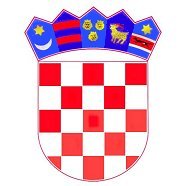 REPUBLIKA HRVATSKAOPĆINSKI SUD U METKOVIČUANDRIJE HEBRANGA 920350 METKOVIĆMetković, 28.siječnja 2021.god.BILJEŠKE Za razdoblje od 01.siječnja do 31.prosinca 2020 god. BILJEŠKE UZ OBRAZAC PR-RASAOP 116	Prihodi od ostalih nespomenutih usluga sastoji se od prihoda za isplatu OČEVIDA službenika i sudaca koja su prebačena sa depozitnog računa suda na kojem se vode izvanproračunski predmetiAOP 126	Prihodi od pruženih usluga su prihodi od usluga fotokopiranja AOP 132	Prihod od nadležnog proračuna u iznosu od 9.570.323 knAOP 629	Ukupni prihodi 9.606.787 knAOP 630	Ukupni rashodi 9.556.849 knAOP 631	Višak prihoda poslovanja 49.938 knAOP 634 	Manjak prihoda poslovanja preneseni 44.050 kn AOP 635	Višak prihoda i primitaka raspoloživ u sljedećem razdoblju 5.888 knAOP 637	Unaprijed plaćeni rashodi budućih razdoblja 631.945 kn odnose se na isplatu plaće i prijevoza za prosinac 2020.AOP 641	Stanje novčanih sredstava 3.933.523,53 kn sastoji se od:stanja na depozitnom računu 3.927.934,10 knstanja na redovnom računu 5.589,43 kn BILJEŠKE UZ OBRAZAC  BILAOP 001	Zadovoljava uvjet imovina jednaka obvezama i vlastitim sredstvima kao na AOP 168AOP 081 	Ne refundirano bolovanje 41.289 kn za plaće iz prethodnih razdobljaAOP 155	Potraživanja za prihode iz proračuna su sredstva sa Izvora 52AOP 164 	Rashodi budućih razdoblja predstavlja plaće i prijevoz za 12./2020.BILJEŠKE UZ OBRAZAC  RasFAOP 027	odnosi se na ukupne rashode poslovanja 9.556.849 kn prema funkcijskoj klasifikaciji za sudove BILJEŠKE UZ OBRAZAC  PVRIOU 2020. nije bilo ulaganja tako da nema promjena u obrascu P-VRIO.BILJEŠKE UZ OBRAZAC  OBVAOP 001 	Stanje obveza u iznosu 3.202.361 knAOP 011 	Ostale tekuće obveze se sastoji od obveza za depozit te obveza za refundacije bolovanja preko 42 dana.AOP 028	Obveze za depozit AOP 091	Obaveze nerefundiranog bolovanja	AOP 092	Obveze za plaću i prijevoz za 12./2020., depozit te ostale nedospjele obveze.				PREDSJEDNICA OPČINSKOG SUDA U METKOVIĆU					             		Marijana Zloić-Talajić